Zarządzenie Nr 73 2024 Prezydenta Miasta Nowego Sącza z dni31  stycznia 2024 r.w sprawie: ustalenia terminów postępowania rekrutacyjnego i postępowania uzupełniającego na rok szkolny 2024/2025 do publicznych przedszkoli, oddziałów przedszkolnych publicznych szkół podstawowych oraz do klas pierwszych publicznych szkól podstawowych, których organem prowadzącym jest miasto Nowy Sącz.Na podstawie art. 30 ust. 1 ustawy z dnia 8 marca 1990 r. o samorządzie gminnym (t. j. Dz. U. z 2023 r., poz. 40 z późn. zm.) oraz art. 154 ust. I pkt I w związku z art. 29 ust. 2 pkt 2 ustawy z dnia 14 grudnia 2016 r. Prawo oświatowe (t.j. Dz. U. z 2023 r., poz. 900 z późn. zm.) zarządza się, co następuje: 1. Ustala się terminy postępowania rekrutacyjnego oraz postępowania uzupełniającego na rok szkolny 2024/2025 do publicznych przedszkoli i oddziałów przedszkolnych publicznych szkół podstawowych, których organem prowadzącym jest miasto Nowy Sącz - zgodnie z załącznikiem nr I do zarządzenia.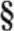  2. Ustala się terminy postępowania rekrutacyjnego oraz postępowania uzupełniającego na rok szkolny 2024/2025 do klas pierwszych publicznych szkół podstawowych, dla których organem prowadzącym jest miasto Nowy Sącz - zgodnie z załącznikiem nr 2 do zarządzenia.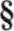  3. Wykonanie Zarządzenia powierza się dyrektorom publicznych przedszkoli i publicznych szkół podstawowych, których organem prowadzącym jest miasto Nowy Sącz.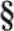  4. Zarządzenie wchodzi w życie z dniem podpisania.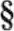 	PREZYDT MIASTA                                                                                 NOWEGO SĄCZA	Ludomir	HandzelZałącznik Nr  1do Zarządzenia  Nr 73/2024                                                                                               Prezydenta Miasta Nowego Sącza                             z dnia31 stycznia 2024 r.Terminy postępowania rekrutacyjnego i postępowania uzupełniającego do publicznych przedszkoli oddziałów przedszkolnych publicznych szkól podstawowych, dla których organem prowadzącym jest miasto Nowy Sącz w roku szkolnym 2024/2025.Załącznik Nr  2 do Zarządzenia  Nr 73/2024                                                                                               Prezydenta Miasta Nowego Sącza                             z dnia31 stycznia 2024 r.Terminy postępowania rekrutacyjnego i postępowania uzupełniającego do klas pierwszych publicznych szkól podstawowych, dla których organem prowadzącym jest miasto Nowy Sącz w roku szkolnym 2024/2025l.p.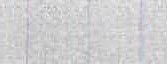 Czynności rekrutacyjneSzczegółowe terminy w postępowaniu rekrutacyjnymSzczegółowe terminy w postępowaniu uzupełniającym1.Złożenie deklaracji o kontynuowaniu wychowania przedszkolnego w roku szkolnym 2024/2025 w przedszkolu lub oddziale przedszkolnym publicznej szkoły podstawowejdo 16 lutego 2024 r. do godz. 1500x2.Złożenie wniosku o przyjęcie do publicznego przedszkola/oddziału przedszkolnego publicznej szkoły podstawowej wraz z dokumentami potwierdzającymi spełnianie przez kandydata warunków lub kryteriów branych pod uwagę w postępowaniu rekrutacyjnym.od 0lmarca do 29 marca 2024 r. do godz. 1500od 03 lipca do 10 lipca2024 r. do godz. 15 003.Weryfikacja przez komisję rekrutacyjną wniosków o przyjęcie do publicznego przedszkola/ oddziału przedszkolnego publicznej szkoły podstawowej, dokumentów potwierdzających spełnianie przez kandydata warunków lub kryteriów branych pod uwagę w postępowaniu rekrutacyjnym.do 03 -24 kwietnia 2024 r. do godz. 1500do 11 - 29 lipca 2024 r. do godz. 15004.Podanie do publicznej wiadomości, przez komisję rekrutacyjną, listy kandydatów zakwalifikowanych i kandydatów niezakwalifikowanych.25 kwietnia 2024 r. do godz. 15 0031 lipca2024 r. do00 godz. 155.Potwierdzenie przez rodzica kandydata, woli przyjęcia do publicznego przedszkola/ oddziału przedszkolnego publicznej szkoły podstawowej (w postaci pisemnego oświadczenia).od 26 kwietnia do 08 maja 2024 r. do godz. 15 00od 01-09 sierpnia 2024 r. do godz. 15006.Podanie do publicznej wiadomości, przez komisję rekrutacyjną, listy kandydatów przyjętych i nieprzyjętych.13 maja 2024 r. do godz. 150012 sierpnia2024 r. do godz. 15 00l.p.Czynności rekrutacyjne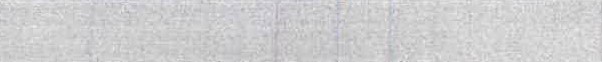 Szczegółowe terminy w postępowaniu rekrutacyjnymSzczegółowe terminy w postępowaniu uzupełniającyml.Złożenie podania do szkoły podstawowej, którejustalono obwód wraz z dokumentami potwierdzającymi spełnianie ustawowych kryteriów rekrutacyjnych dla dziecizamieszkujących obwód szkoły0l marca - 31 maja2024 r.do godz. 1500x2.Złożenie wniosku o przyjęcie do szkoły podstawowej wraz z dokumentami potwierdzającymi spełnianie przez kandydata warunków i kryteriów branych pod uwagę w postępowaniu rekrutacyjnym. 01 - 07 czerwca 2024 r. do godz. 150003-09 lipca2024 r.do godz. 15003.Weryfikacja przez komisję rekrutacyjną złożonych wniosków o przyjęcie do publicznej szkoły podstawowej, dokumentów potwierdzających spełnianie przez kandydata warunków lub kryteriów branych pod uwagę w postępowaniu rekrutacyjnym12 — 31 czerwca 2024 r.do godz. 150010 - 31 lipca2024 r.do godz. 15004.Podanie do publicznej wiadomości przez komisję rekrutacyjną listy kandydatów zakwalifikowanych i kandydatów niezakwalifikowanych0l lipca - 26 lipca2024 r.do godz. 15000l sierpnia2024 r.do godz. 15005.Potwierdzenie przez rodziców kandydata woli przyjęcia do szkoły w postaci pisemnego oświadczenia29 lipca do05 sierpnia 2024 r. do godz. 15 0002 — 12 sierpnia 2024 r.do godz. 15006.Podanie do publicznej wiadomości przez komisję rekrutacyjną listy kandydatów przyjętych i kandydatów nieprzyjętych6 sierpnia 2024 r. do godz. 15 0012 sierpnia2024 r. do godz. 15 00